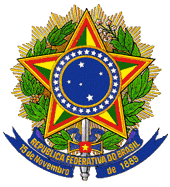 Entidades de Fiscalização do Exercício das Profissões LiberaisCONSELHO FEDERAL DE ADMINISTRAÇÃORESOLUÇÃO NORMATIVA Nº 440, DE 29 DE JANEIRO DE 2014Institui o Programa de Certificação Profissional do Sistema CFA/CRAs e dá outras providências.O CONSELHO FEDERAL DE ADMINISTRAÇÃO, no uso da competência que lhe conferem a Lei n.º 4.769, de 9 de setembro de 1965, o Regulamento aprovado pelo Decreto n.º 61.934, de 22 de dezembro de 1967, e o Regimento do CFA aprovado pela Resolução Normativa CFA Nº 432, de 8 de março de 2013, alterado pela Resolução Normativa CFA nº 437, de 19 de dezembro de 2013,CONSIDERANDO a competência do CFA em promover estudos, pesquisas, campanhas de valorização profissional, publicações e medidas que objetivem o aperfeiçoamento técnico, científico e cultural do Administrador, conforme estabelecido no inciso VIII, do art. 3º, do referido Regimento do CFA;CONSIDERANDO a necessidade de oferecer aos Administradores e Tecnólogos registrados nos CRAs a opção de reconhecimento de sua capacitação como diferencial para suas carreiras pessoais, ao mesmo tempo que instrumentaliza as Organizações empregadores para a qualificação de seus profissionais, valoriza a carreira profissional e estimula a Academia a melhor cumprir o seu papel na formação dos estudantes de Administração, seja nas fases de graduação ou pós-graduação;CONSIDERANDO a decisão da Diretoria Executiva do CFA, em sua 8ª reunião realizada em 17/08/2011 para iniciar estudos para a verificação da possibilidade de instituir uma certificação técnica voluntária para Administradores e Tecnólogos registrados nos CRAs;CONSIDERANDO a recomendação da 3ª Assembleia de Presidentes do Sistema CFA/CRAs, realizada nos dias 10 e 11 de novembro de 2011;CONSIDERANDO a decisão favorável da Diretoria Executiva do CFA em sua 1ª reunião, realizada no dia 31 de janeiro de 2013 pela realização de convênio entre o Conselho Regional de Administração de São Paulo (CRA-SP) e o Instituto de Certificação de Seguridade Social (ICSS) visando desenvolver o projeto de implantação do Programa de Certificação Profissional do Sistema CFA/ CRAs;CONSIDERANDO a decisão do Plenário em sua 12ª reunião, realizada em 12 de agosto de 2012, que constituiu a Comissão Mista Especial para implantação do Projeto de Certificação Profissional do Sistema CFA/CRAs e a;DECISÃO do Plenário do CFA em sua 21ª reunião, realizada em 19 de dezembro de 2013, resolve:Art. 1º Instituir o PROGRAMA DE CERTIFICAÇÃO PROFISSIONAL DO SISTEMA CFA/CRAs.Art. 2º A Certificação Profissional em Administração do Sistema CFA/CRAs é um programa de distinção, de caráter não obrigatório, voltado ao profissional que deseja se destacar no mercado diante da comprovação de suas competências para o exercício da profissão.Art. 3º A adesão é voluntária e exclusiva para Administradores e Tecnólogos registrados nos Conselhos Regionais de Administração (CRAs).Art. 4º A Certificação Profissional será oferecida por campos de atuação profissional do Administrador e do Tecnólogo, nas seguintes áreas da Administração:a) Administração e Seleção de Pessoal/Recursos Humanos; b) Organização e Métodos/Análise de Sistemas;c) Orçamento;d) Administração de Material/Logística;e) Administração Financeira;f) Administração Mercadológica/Marketing;g) Administração de Produção;h) Relações Industriais/Benefícios/Segurança do Trabalho;i) Desdobramentos ou Conexos conforme Lei nº 4.769/1965.Art. 5º O Programa de Certificação Profissional do Sistema CFA/CRAS será oferecido em duas modalidades de avaliação: por experiência e por prova, cujos critérios e aspectos processuais serão definidos por meio de Regulamento e de Edital próprios para cada área da Administração.Art. 6º Esta Resolução Normativa entrará em vigor na data de sua publicação.SEBASTIÃO LUIZ DE MELLOPresidente do Conselho(Publicação no DOU n.º 24, de 04.02.2014, Seção 1, página 56)